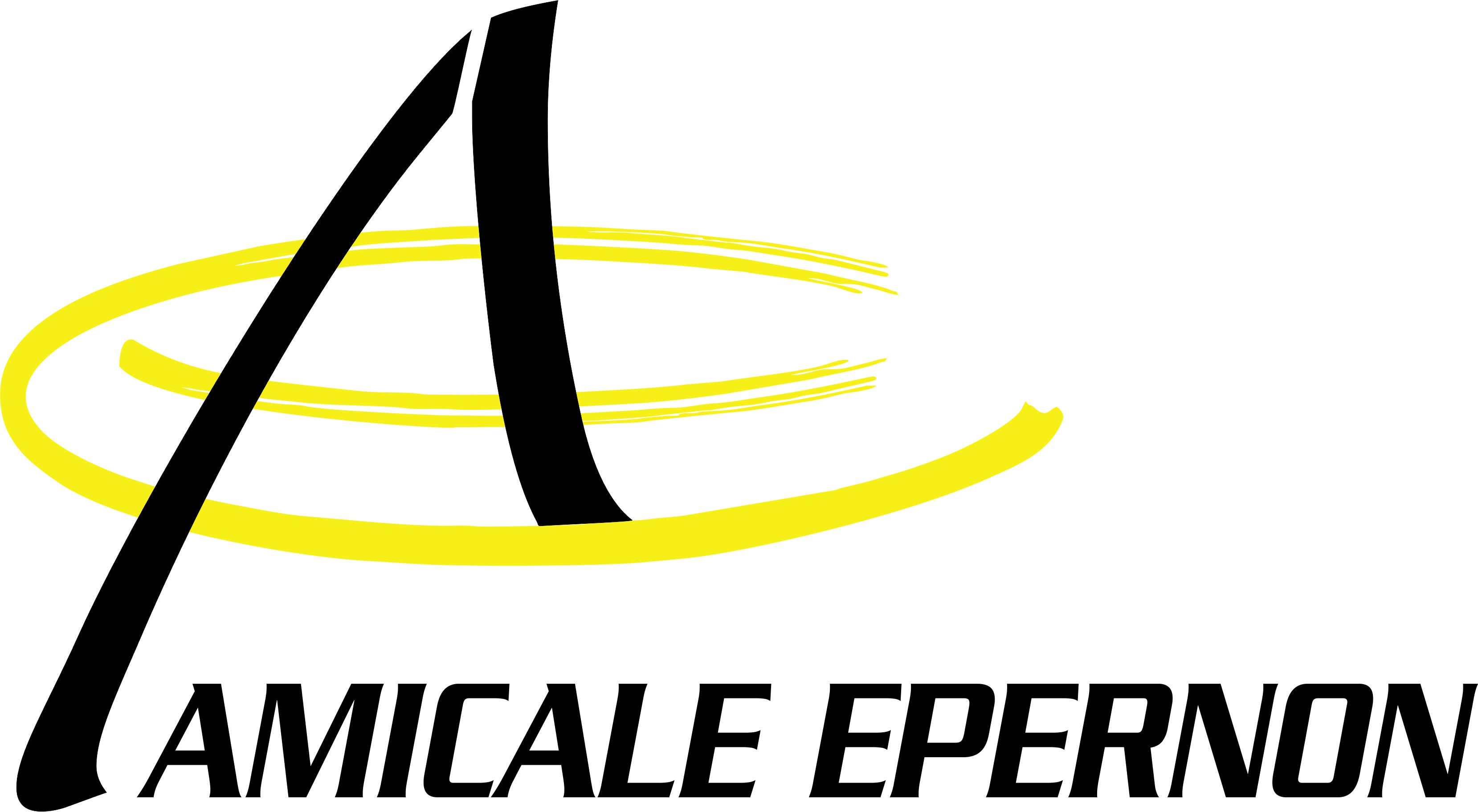 PROCES VERBALASSEMBLEE GENERALE DU 24 NOVEMBRE 2023Présents :Elus : François BELHOMME, LEMOINE Stéphane, RUAUT Jean-Pierre, MARCHAND Jean-Paul+ Bernard Grelet + représentants de toutes les sections (voir fiche d’émargement).Début de la réunion	: 20h10Fin de la réunion	: 22h15Ordre du jour :Rapport moral de l’A.E omnisport (BG Président)Bilan financierIntervention des invitésVerre de contactRapport moral de l’omnisportLe Président ouvre la séance.La fin de saison a été marquée par la disparition brutale d’Alexandre Audouard adhérent de la section Football. Nous avons une pensée pour ses proches et sa famille, ses proches et tous les amicalistes qui appréciaient l’aptitude de « Boulette » à fédérer autour de lui par sa bonne humeur et sa volonté d’aider.Sortis de la pandémie COVID, malgré une certaine fatigue, nos bénévoles ont montré leur force de résilience pour assurer le bon fonctionnement de l’association. Nous avons assuré le retour progressif de nos adhérents. Le rebond souhaité l’an passé n’a été que partiel. L’effectif global 2022-2023 est supérieur à la saison précédente, mais toujours inférieur de 5,1% à la saison 2019-2020. Certains adhérents se sont orientés vers d’autres activités.Les directives fédérales et de l’A.N.S. poussent les clubs à se diriger vers une activité supplémentaire « sport santé ». Pour limiter une concurrence qui aurait une conséquence financière destructrice pour les sections en tant que club omnisport, le bureau souhaite que seules 3 à 4 sections s’y affilient. La section Tennis a démarré un programme pour 2024. J’engage toute les personnes ayant une pathologie longue et souhaitant une activité physique adaptée à se rapprocher de l’Amicale qui l’orientera vers une activité correspondant à ses besoins.Pour terminer le bilan, cette saison a été marquée par la formidable performance de l’équipe de handball, évènement significatif de cette saison, finaliste de la coupe de France à Bercy.En matière de formation diplômante, les 3 apprentis ont réussi leur Brevet d’Etat. Cette saison, l’Amicale accueille 2 apprentis et 2 services civiques de 8 mois.En ce qui concerne l’opération « Terre de jeux » devant le peu d’engagement extérieur, l’Amicale avec l’ensemble des sections a décidé d’organiser un évènement « Portes Ouvertes » les 29 et 30 juin 2024.Je terminerai en remerciant tous les bénévoles qui assurent avec dévouement le fonctionnement de notre association. Je remercie la municipalité (élus et employés) qui nous accompagne dans notre tâche, sans oublier nos sponsors qui par leur générosité permettent à l’Amicale d’assurer l’équilibre du budget. L’aide de tous permet à l’Amicale de proposer une offre sportive complète et adaptée pour répondre aux besoins de la population du territoire.Bilan financierPrésentation d’une partie des résultats légèrement positifs mais il reste à ajouter les ajustements des immobilisations, etc… qui doivent influer sur le résultat final.Le bilan financier n’a pas été présenté suite à retard de transmission à l’expert-comptable. Dès le retour de l’état financier de l’association, l’Amicale planifiera une AG extraordinaire pour validation.Intervention des invitésLEMOINE Stéphane – Pdt de la communauté de commune des portes Euréliennes d’IDFBELHOMME François – Maire d’Epernon	Le Président		La secrétaire 